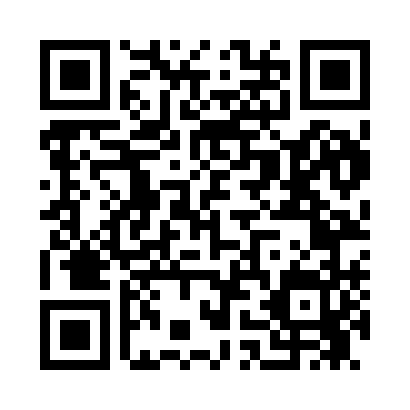 Prayer times for Peatross, Virginia, USAMon 1 Jul 2024 - Wed 31 Jul 2024High Latitude Method: Angle Based RulePrayer Calculation Method: Islamic Society of North AmericaAsar Calculation Method: ShafiPrayer times provided by https://www.salahtimes.comDateDayFajrSunriseDhuhrAsrMaghribIsha1Mon4:205:511:145:088:3610:072Tue4:205:521:145:088:3610:073Wed4:215:521:145:088:3610:074Thu4:225:531:145:088:3510:065Fri4:225:531:145:088:3510:066Sat4:235:541:145:088:3510:057Sun4:245:541:155:088:3510:058Mon4:255:551:155:088:3410:049Tue4:265:561:155:088:3410:0410Wed4:265:561:155:088:3410:0311Thu4:275:571:155:098:3310:0312Fri4:285:581:155:098:3310:0213Sat4:295:581:155:098:3210:0114Sun4:305:591:165:098:3210:0015Mon4:316:001:165:098:3110:0016Tue4:326:001:165:098:319:5917Wed4:336:011:165:098:309:5818Thu4:346:021:165:088:299:5719Fri4:356:031:165:088:299:5620Sat4:366:031:165:088:289:5521Sun4:376:041:165:088:279:5422Mon4:386:051:165:088:279:5323Tue4:396:061:165:088:269:5224Wed4:416:071:165:088:259:5125Thu4:426:071:165:088:249:5026Fri4:436:081:165:088:249:4927Sat4:446:091:165:078:239:4828Sun4:456:101:165:078:229:4629Mon4:466:111:165:078:219:4530Tue4:476:121:165:078:209:4431Wed4:496:121:165:068:199:43